令和4年7月21日富士山プログラム参加予定スカウト　各位同指導者　様18NSJユース部長　久原　宗仁三指コロナ感染状況により、18NSJ静岡会場の中止が決定されたところではありますが、日本連盟主催全国代表キャンプは開催する予定であります。静岡県の誇る富士山から、全国代表キャンプ大集会会場へ中継することは、私たち静岡ベンチャーに託された使命と考え、一部予定を変更しつつ、富士登山を行うことといたします。つきましては、今一度参加の可否を伺いますので下記の調査票に記入をお願いいたします。                                                              　弥栄変更内容・集合場所：富士宮駅北口・集合時間：8月7日　8時45分　　　　　　（身延線到着時間8時39分）参考・頂上の気温は4度前後です。アンダーウェア・フリース等重ね着できるように準備をお願いいたします。・中継の素案を別紙により確認願います。　特に自分のfということで、将来（future）の自分を頂上に着いたらフリップに書いてもらいます。Shizuoka  Fuji  Project概　要　富士山頂からジャンボリー大集会会場へ2分間の中継を行う日　時　令和4年8月7日（土）　18時待機参加者　スカウト10名　指導者2名行　程　7日　（富士駅8時20分発　身延線　富士宮駅8時39分着）8時45分　富士宮駅北口集合　マイクロバス乗車　　　　　　 10時00分　富士宮口5合目到着　準備・高度順応　　　　　　 11時00分　登山開始　　　　　　 16時00分　頂上到着　中継準備　　　　　　 18時00分　中継開始　　　　　　 18時05分　終了　山小屋にて自由時間　　　　8日　4時00分　起床 ご来光 頂上散策　剣ヶ峰登頂　　　　　　  8時00分　下山開始11時　頃　　5合目からマイクロバスで富士宮駅へ移動中継案テーマ「私のｆ（future）」中継開始　　　周囲の風景からスカウト10名スカウト全員「こんにちは！私たちは静岡県連盟代表スカウトです。」　　　　 　　　「今日本一の富士山山頂にいまーす」スカウトＡ　「これから私のｆを発表します。ｆはfutureのｆ、未来の私の　　　　　姿です。」一人ずつフリップ（事前に画用紙に未来の私を書く）を持ち発表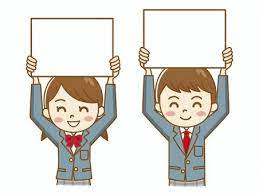 　　　　　　　　　　　　　　　　（本番はもちろん制服です）　5秒×10人＝50秒スカウト全員「みなさんジャンボリー楽しみましょー！」　　　　　　　手を振りながら終了氏　名所属地区　団　　　　地区　　　第　　　団参加の可否可　　・　　不可隊指導者指名隊指導者連絡先携帯番号　集合場所への交通手段解散後の交通手段